Procrastination Types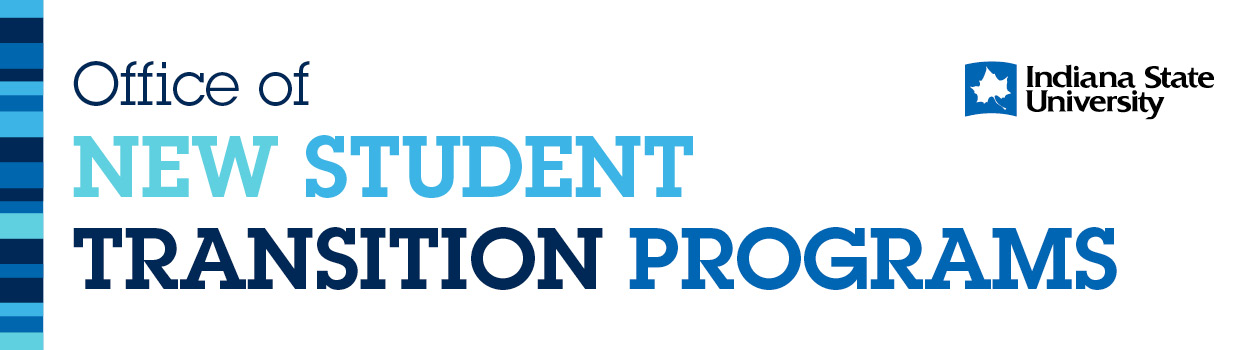 Procrastination is something that every college student struggles with. The first step to over- coming procrastination is to realize what type of procrastinator you are. There are six different types of procrastinators: Perfectionist, Dreamer, Worrier, Defier, Crisis-Maker, and Over- doer.Use this handout with the Procrastination Self-Assessment Quiz on the Motivating Adult Learners page from the University of Maryland (http://userpages.umbc.edu/~koconne1/605TheAdultLearner/quizInstructions.htm)That assessment will help you to discover what your procrastination type is.The Perfectionist ProcrastinatorCharacteristics:Tend to put forth excessive amounts of time and energy to make sure that everything they do is perfect.Tend to put off starting tasks due to a fear of failure or doubts about doing it the “right way.”Tend to see everything in life as things that have to be done, not necessarily what they want to do.Strategies for Perfectionist Procrastinators:Strive for excellence rather than perfectionFocus on what’s realistic rather than idealAvoid “all or nothing” thinkingChange your “have to”s to “want to”sGive yourself a time limit for completing a taskMake a daily “to do” list that’s short and practicalThe Dreamer ProcrastinatorCharacteristics:Tend to recoil from anything that might be difficult or distressing.Tend to be passive rather than active.Tend to pay little attention to facts or details, making it hard to focus on and perform diffi- cult tasks.Tend to think of themselves as special people, for whom fate will intervene, making hard work and efficiency unnecessary.Strategies for Dreamer ProcrastinatorsTrain yourself to differentiate between dreams and goalsDevelop the habit of thinking with “5 W’s and 1 H”: What, When, Where, Who, Why, and How.Change your wish’s, like to’s, and try to’s to will’sChange your someday’s and soon’s to specific timesPlan each major project in writing, using a time line and specifying each step you will need to takeSeek more interaction with other peopleThe Worrier Procrastinator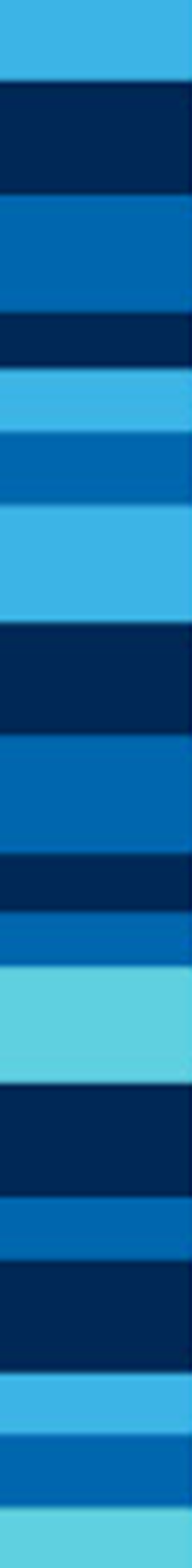 Characteristics:Tend to be indecisive and often fail to commit themselves to the specific decisions they do make.Tend to lack confidence in their own abilities, causing them to avoid or delay doing things.Tend to be dependent upon others for advice, reassurance, nurturance, and helpTend to have a high resistance to change, preferring the safety of the “known” over the risk of the “unknown.”Strategies for Worrier ProcrastinatorsRecognize making no decision, is, in fact, a decisionFollow a two-step decision-making process: first commit yourself to the goal, then deter- mine the steps you’ll take to achieve that goal.Change your I don’t know’s to One thing I do know is…Change your I can’t statements to compound sentences: I can’t…but I can…Each day, do at least one thing you’ve been consciously putting offEach week, do something that you’re generally uncomfortable doingBreak down every large, intimidating project into an assortment of smaller, easier-to- manage tasks.The Defier ProcrastinatorCharacteristics:Tend to see life in terms of what others expect or require them to do, not what they them- selves would like or want to do.Tend to avoid expressing negative feelings; instead they convey those feelings by procras- tinating.Tend to use procrastination as a way of challenging authority.Tend to be pessimistic in nature, undercutting their motivation to complete tasks in a timely manner.Strategies for Defier ProcrastinatorsLearn to view what someone else wants or expects as a request, not a demand.Mean what you sayIf you haven’t done something, own up to it.Strive to act rather than reactDo what you know needs to be doneTry to work with a team, not against it.Do something specific that will satisfy you because it’s done your way.The Crisis-Maker ProcrastinatorCharacteristicsTend to first ignore the task, then feel intensely caught up in it, when faced with an undesir- able task.Tend to dramatize situations, making themselves the center of attention.Tend to be easily bored and resist the “dullness” of doing things rationally and methodically.Tend to have a need to prove themselves by living on the edge.Strategies for Crisis-Maker ProcrastinatorsIdentify other self-motivators besides stress.Strive towards changing your thinking style from extremist and general to moderate and specific.Avoid overdramatic, polarized languageWhen discussing a task or responsibility, try to focus on the positive or active, rather than the negative or reactive.Figure out methods for handling things so that you can avoid or more successfully manage- recurring crises.Create your own motivators to change a boring task to a more interesting one.Understand that you may not feel interested in something until after you get involved in it.The Overdoer ProcrastinatorCharacteristicsTend to suffer from low self-esteem, compelling them to take on more work than they can handle.Tend to have trouble saying “no” or asking for help.Tend to assume so many different responsibilities and roles that they easily get distracted from specific tasks and confused about priorities.Tend to lack true self-discipline, especially in regard to personal needs.Tend to find it very difficult to relax without feeling guilty or ashamed.Strategies for Overdoer ProcrastinatorsAcknowledge the difference between priorities and demands.Try not to depend on other for approvalFocus your thoughts on how you are going to gain control over things, not how things are controlling you.Don’t hesitate to say “no” to others when it’s appropriate.Talk more about your options than your obligationsMake and follow daily “to-do” lists that make the best use of your time and energyEnlist help whenever appropriate.Incorporate an ample amount of leisure activities into your life